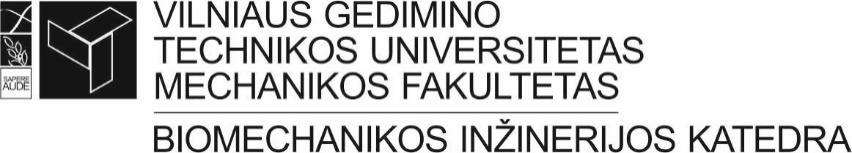 PRAŠYMASVGTU Mechanikos fakultetoBiomechanikos inžinerijos katedros vedėjui(Studento vardas, pavardė, grupė, tel. nr., el. paštas (ne VGTU))(Data)Prašau patvirtinti mano baigiamojo darbo temą (pavadinimas lietuvių ir anglų kalbomis):  Prašau patvirtinti mano baigiamojo darbo temą (pavadinimas lietuvių ir anglų kalbomis):  Vadovu skirti:(Vardas, pavardė)Studentas(Parašas)(Vardas, pavardė)Vadovas(Parašas)(Vardas, pavardė)